ОКРУЖАЮЩИЙ МИР:-знать свое имя, отчество, фамилию, ФИО родителей, домашний адрес, название своего города, страны, столицы;-знать профессии, объяснить, чем занимаются люди этих профессий;-называть группы предметов обобщающим словом;-знать основные правила дорожного движения;-знать последовательность времен года, частей суток;-знать название месяцев года, дней недели;-различать и называть деревья, кустарники по коре, листьям, плодам;-знать несколько зимующих, перелетных, оседлых птиц, распознавать их по окраске, размерам. МАТЕМАТИКА:-уметь считать в пределах 10 (прямой и обратный счет);-правильно пользоваться количественными и порядковыми числительными;-сравнивать рядом стоящие числа в пределах 10, устанавливать какое число больше другого;-уравнивать неравное число предметов двумя способами;-сравнивать до 10 предметов различной величины, размещая их в ряд в порядке возрастания длины, ширины, высоты и понимать соотношения между ними;-различать форму предметов;-выражать словами местонахождение предмета по отношению к себе, к другим предметам;-решать простые задачи;-ориентироваться на листе бумаги.РАЗВИТИЕ РЕЧИ:-правильно произносить все звуки;-употреблять  в речи простые и сложные предложения;-пользоваться прямой и косвенной речью;-поддерживать непринужденную беседу;-составлять небольшие рассказы о предмете, картине, по теме, предложенной взрослым;-уметь последовательно и выразительно пересказывать небольшие литературные произведения;-уметь определять место нужного звука в слове;-уметь определять количество слогов в слове, количество слов в предложении.МЕЛКАЯ МОТОРИКА:-свободно владеть карандашом и кистью при разных приемах рисования;-изображать в рисунке несколько предметов, объединяя их единым содержанием;-штриховать или раскрашивать рисунки, не выходя за контуры;-ориентироваться в тетради в клетку и в линейку;-передавать в рисунке точную форму предмета, пропорции, расположение частей;-уметь копировать простейшие рисунки.ПАМЯТЬ:-уметь запоминать не менее 7 – 8 предложенных предметов или названных слов;-уметь запоминать и рассказывать стихотворения, потешки, загадки;-пересказывать близко к тексту рассказы или сказки;-рассказывать по памяти содержание сюжетной картинки;- запоминать ряды цифр (от 4 до 6) зрительно и на слух; -запоминать и повторять фразы, состоящие из 7 -8 слов;-рассказывать о событиях своей жизни, вспоминания подробности.ВНИМАНИЕ:-выполнять задания, не отвлекаясь около 15 минут;-находить 5 – 6 отличий между предметами;-удерживать в поле зрения 8 – 10 предметов;-выполнять самостоятельные задания по предложенному образцу;-копировать в точности узор или движения;-уметь находить одинаковые предметы.МЫШЛЕНИЕ:-уметь выстраивать последовательность событий и составлять связный рассказ по картинкам;-классифицировать предметы в группы по определенным признакам;-подбирать подходящие предметы друг к другу, связывая их между собой по смыслу;-самостоятельно подбирать подходящий узор на большой картинке и на маленькой;-находить предмет в группах, не подходящий к общим признакам;-решать простые логические задачи;-выстраивать логический ряд из фигур.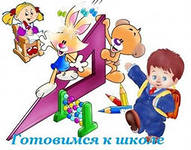 